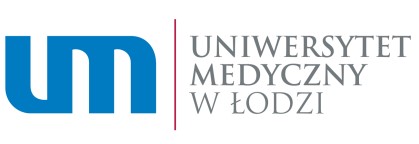 Łódź, dnia                                              . REZYGNACJA Ja, niżej podpisany/a …………………………………………., legitymujący/a się dowodem osobistym numer ……………………., PESEL ……………………….., oświadczam, że rezygnuję z aplikowania na studia na kierunku……………………………………………………,                                                                             w trybie stacjonarnym / niestacjonarnym1, rodzaj studiów jednolite magisterskie / I stopnia / II stopnia1, z powodu………………..…………………………………………………………………….                                                                                                                                                     Potwierdzam odbiór:1. Świadectwo Dojrzałości: oryginał                   kopia   2. Zdjęcie 1 szt.3. ………………………..........................                                                   .                                                                                                          Czytelny podpis